Distribució mundial del gènere  Acinipe. Mapa de distribució mundial  d´ Acinipe eulaliae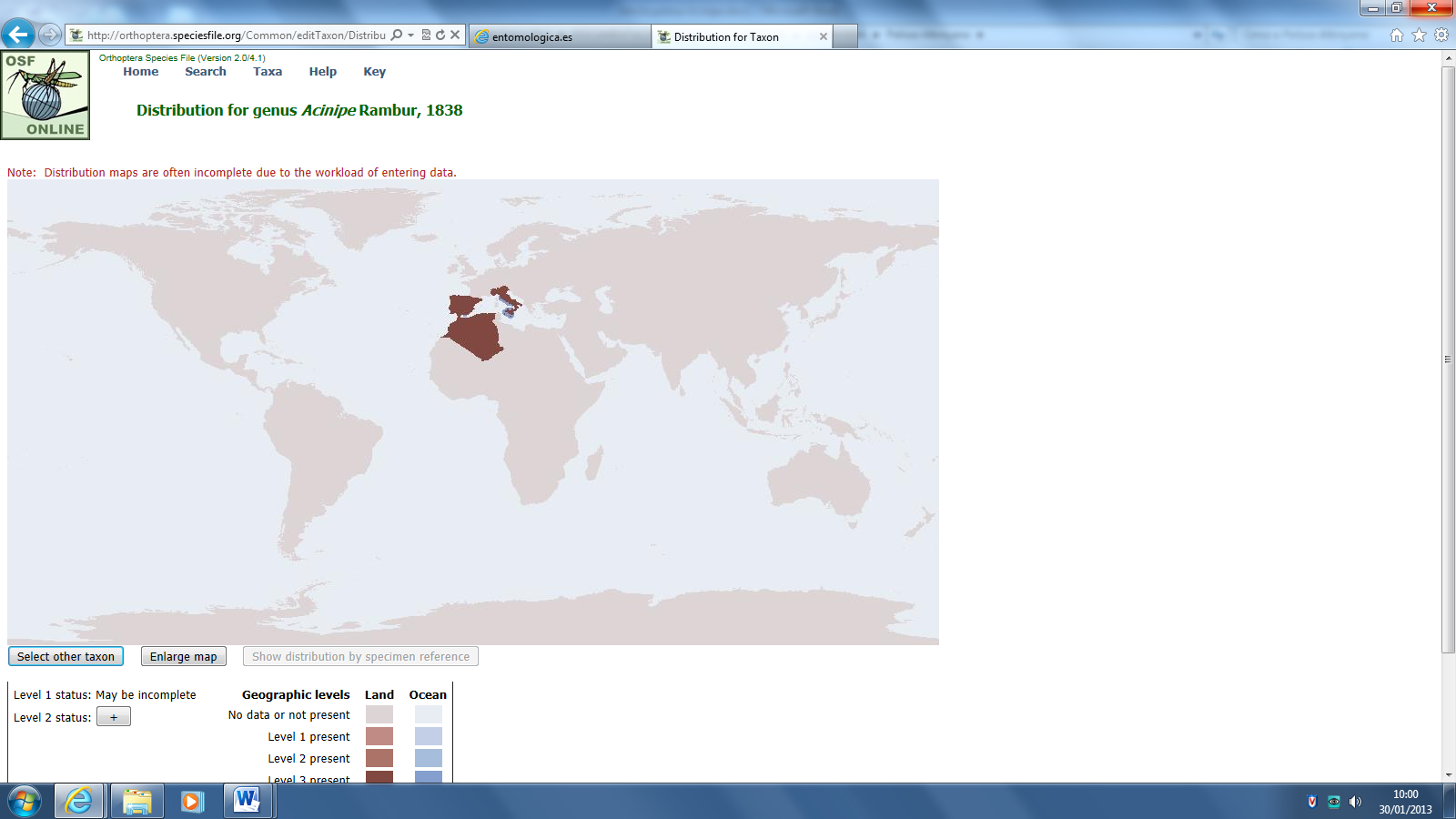 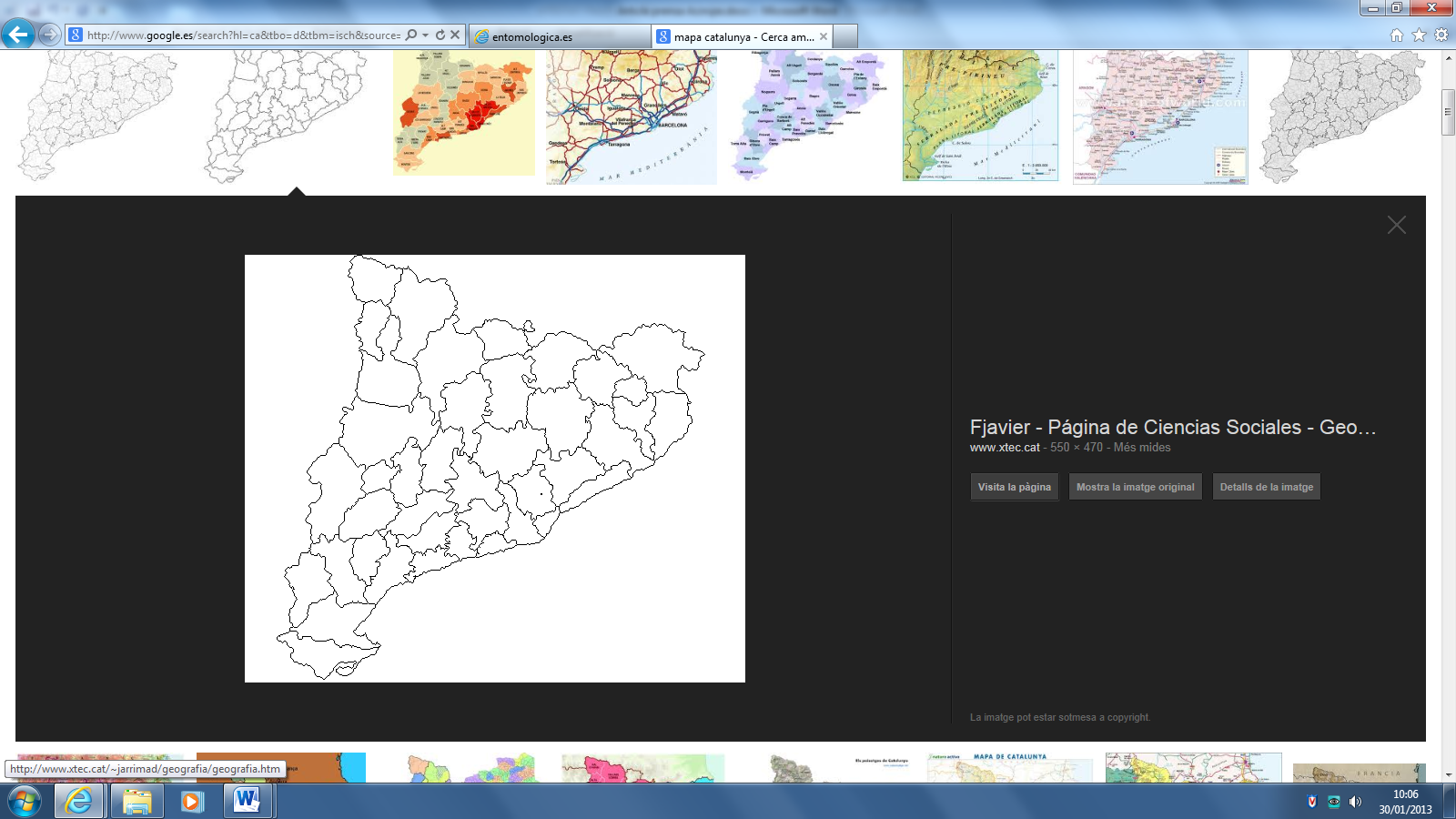 